BEECHWORTH & DISTRICT HOCKEY CLUB INC.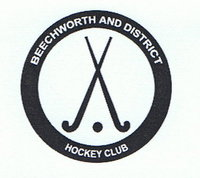 P.O. Box 626, Beechworth, Vic. 3747          Website: www.beechworthhockey.com                                                              email: contact@beechworthhockey.com2021 MEMBERSHIP FEESPlease note that the club fees do not include the compulsory Hockey Victoria Affiliation Fees.Members are responsible for paying the fee directly to Hockey Victoria. Players are not allowed to play any games until they have paid. Please see Hockey Vic Fee information sheet for instructions on how to pay.Club fees are due at the start of the season and must be paid by the 4th round of the season.SENIOR PLAYER 						$380.00SENIORS also playing VETS 	(additional team fee)		$  60.00VETERANS ONLY						$270.00
STUDENT (Full-time study)					$260.00JUNIOR PLAYER						$170.00JUNIOR also playing SENIORS (additional team fee)	$  60.00U9’s								$  55.00CASUAL PLAYERS (must have also paid HV affiliation fees)	$  20.00 per game  (maximum of 3 games)
UMPIRE FEES – VETS $ 5.00 per game, all other players	$    2.00 per gameNON PLAYING MEMBERS					$    1.00 per seasonDISCOUNTSFAMILY MEMBERSHIP (1-2 adults and/or dependent children)	 10% offGoalie with own gear						$100 offCoaches, Managers and Committee Members 		$100 offLife Member							$200 off2021  EQUIPMENT  COSTS                                                                                                          SENIOR PLAYING SHIRTS:- To be confirmed on receipt of new tops.JUNIOR PLAYING SHIRTS:- To be confirmed on receipt of new tops.
Note: when/ if your child outgrows their shirts or stops playing hockey, please consider selling or donating it back to the club.SENIOR & JUNIOR PLAYING SOCKS:- $15.00 per pairHockey Vic Registration (via Website)Follow the link provided and follow the instructions on how to register or re-register. This is a compulsory fee and is extra to the club fees. Please read what this fee gives you or your children as players. http://membership.hockeyvictoria.org.au/Membership/Outdoor-PlayersBANKING DETAILSBeechworth & District Hockey ClubBendigo BankBSB No.	633-000		PLEASE REFERENCE YOUR NAME SO THAT WE CAN TRACE PAYMENTSAcc. No.	144977584IF THIS IS GOING TO CAUSE PAYMENT DIFFICULTIES PLEASE SPEAK TO THE TREASURER OR A COMMITTEE MEMBER and we will be more than happy to work a payment option.